Velkommen til tenning av juletreet 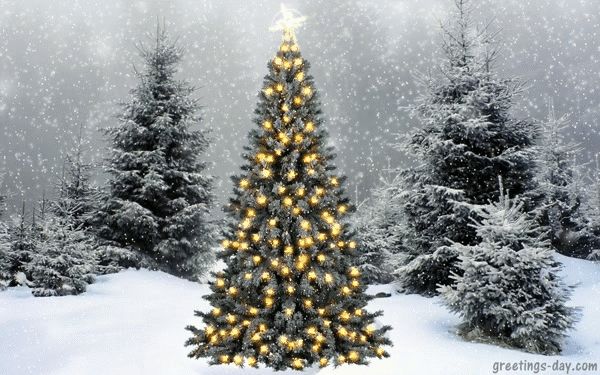 Søndag 2 desember kl. 17.00Vi inviterer alle beboere i Hans Nordahlsgt 84-98 til tenning av juletreet på fellestunetVi stiller med gløgg og pepperkaker og håper på fint førjulsvær!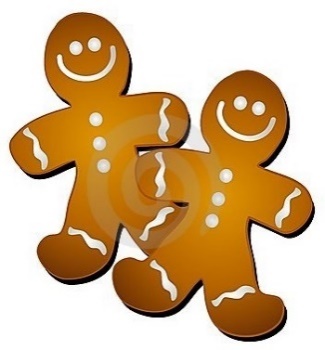 Hilsen Utomhussameiet Hans Nordahls gate 84-98